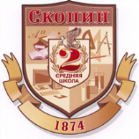  Муниципальное бюджетное общеобразовательное учреждение«Средняя общеобразовательная школа №2»муниципального образования – городской округ город Скопин Рязанской области                            391803, Рязанская область, г. Скопин, ул. К. Маркса, д.90 т. 2-01-49 E-mail: post@school2skopin.ru1. Анализ результатов ВПР в параллели 5 классов по учебному предмету математика1.1. Дата проведения 17.09.2020г.1.2 Распределение баллов участников ВПР (общая гистограмма первичных баллов)1.3 Выполнение заданий.1.4. Сравнительный анализ ВПР с результатами промежуточной аттестации за 1 полугодие1.5. Гистограмма соответствия отметок за выполненную работу и среднего балла текущих отметок по журналу.5б класс5в класс Гистограмма соответствия отметок за выполненную работу и среднего балла текущих отметок по математике по журналу параллели 5 классов.2. Результаты контрольных работ с 01.09.2020г. по 30.12.2020г. и промежуточной аттестации за 1-2 четверть.3. Актуализированные планы ОО по обеспечению объективности оценочных процедур ВПР во втором полугодии 2020-2021 учебного года. Для повышения объективности оценки образовательных результатов в МБОУ «СОШ №2» будут организованы комплексные мероприятия: привлечение квалифицированных специалистов на всех этапах процедуры (проведение  инструктажей с  организаторами, техническими специалистами, экспертами);проверка работ школьными комиссиями по стандартизированным критериям с предварительным коллегиальным обсуждением подходов к оцениванию, анализ признаков необъективности;разработка комплекса мер по устранению причин необъективности;  проведение разъяснительной  работы  с педагогами по вопросам повышения объективности оценки образовательных результатов;проведение учителями и методическими объединениями аналитической экспертной работы с результатами оценочных процедур.4. Актуализированный план методической работы по предмету, по которому выявлены признаки необъективности ВПР (сентябрь-октябрь 2020г.) на второе полугодие 2020/2021 учебного года.- проведение тщательного анализа количественных и качественных результатов ВПР, выявление проблемных зон класса и отдельных обучающихся; - корректировка содержания текущего тестирования и контрольных работ с целью мониторинга результативности работы по устранению пробелов в знаниях и умениях; - включение в содержание уроков математики  заданий, вызвавших наибольшие трудности у обучающихся; - использование различных форм контроля при организации контроля усвоения знаний, умений и навыков учащихся; - по результатам ВПР сформировать список обучающихся «группы риска» и спланировать проведение индивидуальных дополнительных занятий по устранению пробелов в знаниях обучающихся.кол-во участниковзадание12345.15.26.16.2789.19.2101112кол-во участниковмаксимальный балл1121111112112226894,1291,1892,6561,876,4745,697,189,7173,535,364,7157,3566,1897,795,155 А5 А5 А5 А5 А5 АКоличество учащихся по списку – 23/22Количество учащихся по списку – 23/22Количество учащихся по списку – 23/22Количество учащихся по списку – 23/22Количество учащихся по списку – 23/22Количество учащихся по списку – 23/22Дата проведения  Количество учащихся по списку/выполнявших работу «2» в числахв процентах«3» в числахв процентах«4» в числахв процентах«5» в числахв процентахВПР 17.09.202023/170/0%1/6%6/35%10/59%23.12.202023/203/ 15%7/35 %3/15 %7/35 %5 Б5 Б5 Б5 Б5 Б5 БКоличество учащихся по списку – 28Количество учащихся по списку – 28Количество учащихся по списку – 28Количество учащихся по списку – 28Количество учащихся по списку – 28Количество учащихся по списку – 28Дата проведения  Количество учащихся по списку/выполнявших работу «2» в числахв процентах«3» в числахв процентах«4» в числахв процентах«5» в числахв процентахВПР 17.09.202028/260/0%2/7%15/58%9/35%23.12.202028/258/32%7/28 %4/16 %6/24 %5 В5 В5 В5 В5 В5 ВКоличество учащихся по списку – 26/25Количество учащихся по списку – 26/25Количество учащихся по списку – 26/25Количество учащихся по списку – 26/25Количество учащихся по списку – 26/25Количество учащихся по списку – 26/25Дата проведения  Количество учащихся по списку/выполнявших работу «2» в числахв процентах«3» в числахв процентах«4» в числахв процентах«5» в числахв процентахВПР 17.09.202026/252/8%1/4%12/48%9/36%23.12. 202025/243/12%5/21%8/33%8/33%5 А5 А5 А5 А5 А5 АКоличество учащихся по списку – 23Количество учащихся по списку – 23Количество учащихся по списку – 23Количество учащихся по списку – 23Количество учащихся по списку – 23Количество учащихся по списку – 23Дата проведения  К/р в 1 и 2 четвертиКоличество учащихся по списку/выполнявших работу «2» в числахв процентах«3» в числахв процентах«4» в числахв процентах«5» в числахв процентах18.09.202022/171/6%5/29%11/65%0/0%19.10.202022/195/26%3/16%5/26%6/32%14.12.202023/205/25%10/50%5/25%0/0%Результаты промежуточной аттестации за 1 полугодие	Результаты промежуточной аттестации за 1 полугодие	Результаты промежуточной аттестации за 1 полугодие	Результаты промежуточной аттестации за 1 полугодие	Результаты промежуточной аттестации за 1 полугодие	Результаты промежуточной аттестации за 1 полугодие	23.12.202023/203 15%735 %315 %735 %5 Б5 Б5 Б5 Б5 Б5 БКоличество учащихся по списку – 28Количество учащихся по списку – 28Количество учащихся по списку – 28Количество учащихся по списку – 28Количество учащихся по списку – 28Количество учащихся по списку – 28Дата проведения  К/р в 1 и 2 четвертиКоличество учащихся по списку/выполнявших работу «2» в числахв процентах«3» в числахв процентах«4» в числахв процентах«5» в числахв процентах18.09.202028/267/27%7/27%10/38%2/8%19.10.202028/275/18%8/30%7/26%7/26%14.12.202028/237/30%8/35%6/26%2/9%Результаты промежуточной аттестации за 1 полугодие	Результаты промежуточной аттестации за 1 полугодие	Результаты промежуточной аттестации за 1 полугодие	Результаты промежуточной аттестации за 1 полугодие	Результаты промежуточной аттестации за 1 полугодие	Результаты промежуточной аттестации за 1 полугодие	23.12.202028/258 32%728 %416 %624 %5 В5 В5 В5 В5 В5 ВКоличество учащихся по списку – 25Количество учащихся по списку – 25Количество учащихся по списку – 25Количество учащихся по списку – 25Количество учащихся по списку – 25Количество учащихся по списку – 25Дата проведения  К/р в 1 и 2 четвертиКоличество учащихся по списку/выполнявших работу «2» в числахв процентах«3» в числахв процентах«4» в числахв процентах«5» в числахв процентах01.10.202025/253/12%9/36%12/48%1/4%23.11.202025/252/8%5/20%11/44%7/28%16.12.202025/227/32%6/27%4/18%5/23%Результаты промежуточной аттестации за 1 полугодие	Результаты промежуточной аттестации за 1 полугодие	Результаты промежуточной аттестации за 1 полугодие	Результаты промежуточной аттестации за 1 полугодие	Результаты промежуточной аттестации за 1 полугодие	Результаты промежуточной аттестации за 1 полугодие	23.12.202025/243/12%5/21%8/33%8/33%